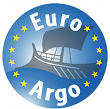 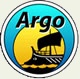 DEPLOYMENT LOG SHEETProject:Morsea (Italian National Programme for Antarctic Research)Cruise:ANA09CShip:R/V AraonFloat Type and Serial Number :ARVOR-I S/N: AI2600-18EU011WMO Number:6903253IMEI Number:300234065960570Pump activation time (dd/mm/yyyy hh:mm UTC)10/02/2019 3:00Deployment time (dd/mm/yyyy hh:mm UTC)10/02/2019 03:07Latitude :(xx° xx.xxx’ N)59° 00.68’ SLongitude :(xxx° xx.xxx’ E)168° 34.638’ EWater depth (m):Operator’s name, institution andE-mail:Pierpaolo Falco – Arturo De Alteris Università degli Studi di Napoli “Parthenope”Deployment method (release box, manual, expendable cardboard):ManualMeteorology (sea conditions, wind speed):Dir Wind = 300° Wind speed = 22KtsSea state: 5Comments:Do not removed the sensor cover protections